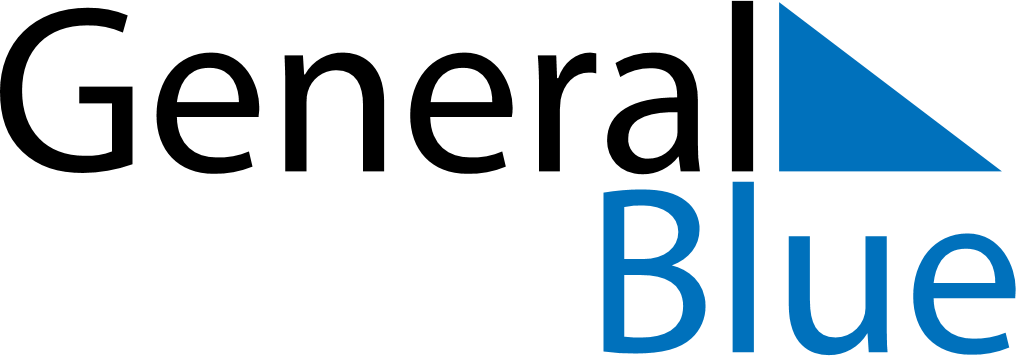 January 2024January 2024January 2024January 2024January 2024January 2024Leblanc, Quebec, CanadaLeblanc, Quebec, CanadaLeblanc, Quebec, CanadaLeblanc, Quebec, CanadaLeblanc, Quebec, CanadaLeblanc, Quebec, CanadaSunday Monday Tuesday Wednesday Thursday Friday Saturday 1 2 3 4 5 6 Sunrise: 7:48 AM Sunset: 4:12 PM Daylight: 8 hours and 24 minutes. Sunrise: 7:48 AM Sunset: 4:13 PM Daylight: 8 hours and 25 minutes. Sunrise: 7:48 AM Sunset: 4:14 PM Daylight: 8 hours and 26 minutes. Sunrise: 7:48 AM Sunset: 4:15 PM Daylight: 8 hours and 27 minutes. Sunrise: 7:48 AM Sunset: 4:16 PM Daylight: 8 hours and 28 minutes. Sunrise: 7:47 AM Sunset: 4:17 PM Daylight: 8 hours and 29 minutes. 7 8 9 10 11 12 13 Sunrise: 7:47 AM Sunset: 4:18 PM Daylight: 8 hours and 31 minutes. Sunrise: 7:47 AM Sunset: 4:20 PM Daylight: 8 hours and 32 minutes. Sunrise: 7:46 AM Sunset: 4:21 PM Daylight: 8 hours and 34 minutes. Sunrise: 7:46 AM Sunset: 4:22 PM Daylight: 8 hours and 35 minutes. Sunrise: 7:46 AM Sunset: 4:23 PM Daylight: 8 hours and 37 minutes. Sunrise: 7:45 AM Sunset: 4:24 PM Daylight: 8 hours and 39 minutes. Sunrise: 7:45 AM Sunset: 4:26 PM Daylight: 8 hours and 41 minutes. 14 15 16 17 18 19 20 Sunrise: 7:44 AM Sunset: 4:27 PM Daylight: 8 hours and 43 minutes. Sunrise: 7:43 AM Sunset: 4:28 PM Daylight: 8 hours and 45 minutes. Sunrise: 7:43 AM Sunset: 4:30 PM Daylight: 8 hours and 47 minutes. Sunrise: 7:42 AM Sunset: 4:31 PM Daylight: 8 hours and 49 minutes. Sunrise: 7:41 AM Sunset: 4:33 PM Daylight: 8 hours and 51 minutes. Sunrise: 7:40 AM Sunset: 4:34 PM Daylight: 8 hours and 53 minutes. Sunrise: 7:40 AM Sunset: 4:36 PM Daylight: 8 hours and 55 minutes. 21 22 23 24 25 26 27 Sunrise: 7:39 AM Sunset: 4:37 PM Daylight: 8 hours and 58 minutes. Sunrise: 7:38 AM Sunset: 4:39 PM Daylight: 9 hours and 0 minutes. Sunrise: 7:37 AM Sunset: 4:40 PM Daylight: 9 hours and 3 minutes. Sunrise: 7:36 AM Sunset: 4:42 PM Daylight: 9 hours and 5 minutes. Sunrise: 7:35 AM Sunset: 4:43 PM Daylight: 9 hours and 8 minutes. Sunrise: 7:34 AM Sunset: 4:45 PM Daylight: 9 hours and 10 minutes. Sunrise: 7:33 AM Sunset: 4:46 PM Daylight: 9 hours and 13 minutes. 28 29 30 31 Sunrise: 7:31 AM Sunset: 4:48 PM Daylight: 9 hours and 16 minutes. Sunrise: 7:30 AM Sunset: 4:49 PM Daylight: 9 hours and 19 minutes. Sunrise: 7:29 AM Sunset: 4:51 PM Daylight: 9 hours and 21 minutes. Sunrise: 7:28 AM Sunset: 4:53 PM Daylight: 9 hours and 24 minutes. 